FURADO-F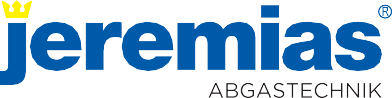 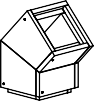 PRODUKTBESCHREIBUNG / VERWENDUNGBauaufsichtlich zugelassene Montageabgasanlage bestehend aus einem Calciumsilikatschacht (LA90 oder LA30) zur Aufnahme unserer CE-zertifizierten Innenschalen oder CE-zertifizierter Fremdprodukte. Die Materialstärke bietet optimale Sicherheit gegen Knicken und Verbeulen. Verbindung der einzelnen Innenrohrelemente durch Steckmuffen (60 mm), optional mit darüber liegenden Klemmbändern als zusätzliche Sicherung. Die Schachtelemente werden durch Auftragen des mitgelieferten Brandschutzklebers miteinander verklebt. Innenrohrdurchmesserbereich von 80 – 300 mm (Größere Durchmesser auf Anfrage). Freistehendes Ende über Dach: bis 1,5 m opti- onal mit Statikset bis 3 m möglich. Die Produktion wird durch ein unabhängiges, akkreditiertes Prüfinstitut fremdüberwacht, mittels Eigenüberwachung wird die Einhaltung gleich bleibender Güte gesichert.Z-7.4-3478 Montageabgasanlage (T160 LA90/ T160 LA30)Zur Herstellung von Abgasanlagen, bestehend aus einem Leichtbauschacht mit 60 mm Wandstärke für LA90 bzw. 50 mm Wandstärkefür LA30, ohne Dämmrohrschalen, sowie wahlweise CE-zertifizierte, feuchteunempfindliche Jeremias Innenschale (EW-FU / EW-KL / EW- ALBI) oder zur Aufnahme von abgasführenden CE-zertifizierten Fremdprodukten. Es ist kein Abstand zu brennbaren Bauteilen zu be- rücksichtigen. Die Montageabgasanlage ist geeignet für den Anschluss von Öl und Gasfeuerstätten, BHKW’s usw. bis 5000 Pa. Zwischenabgasführender Innenschale und Schachtinnenseite ein Ringspalt von min. 20 mm zu berücksichtigen. Wärmedurchlasswiderstand: bei Referenztemperatur 0,5 m²K/W.Z-7.4-3482 Montageabgasanlage (T400 LA90/ T200 LA90)Zur Herstellung von Abgasanlagen, bestehend aus einem Leichtbauschacht mit 50 mm Wandstärke, 25 mm Dämmrohrschalen, sowiewahlweise CE-zertifizierter, feuchteunempfindlicher Jeremias Innenschale (EW-FU / EW-KL / EW-ALBI) oder zur Aufnahme von abgas- führenden CE-zertifizierten Fremdprodukten. Bei Temperaturen bis 200°C ist kein Abstand zu brennbaren Bauteilen zu berücksichtigen. Bei Temperaturen bis 400°C ist ein Abstand zu brennbaren Bauteilen von min. 50 mm zu berücksichtigen, dieser kann hinterlüftet oder mit Mineralfaserplatten (90-117kg/m³) bzw. Plattenstreifen des Schachtmaterials ausgedämmt werden. Die Montageabgasanlage ist ge- eignet für den Anschluss von Öl und Gasfeuerstätten, BHKW’s usw. bis 5000 Pa. Zwischen Dämmstoffschicht und Schachtinnenseite ist ein Ringspalt von min. 20 mm zu berücksichtigen. Wärmedurchlasswiderstand: bei Referenztemperatur 0,5 m²K/W.Z-7.4-3483 Montageabgasanlage (T600 LA90)Zur Herstellung von Abgasanlagen, bestehend aus einem Leichtbauschacht mit 60 mm Wandstärke, 25 mm Dämmrohrschalen, sowiewahlweise CE-zertifizierter, feuchteunempfindlicher Jeremias Innenschale (EW-FU / EW-KL) oder zur Aufnahme von abgasführenden CE- zertifizierten Fremdprodukten. Es ist ein Abstand zu brennbaren Bauteilen von min. 50 mm zu berücksichtigen, dieser kann hinterlüftet oder mit Mineralfaserplatten (90-117kg/m³) bzw. Plattenstreifen des Schachtmaterials ausgedämmt werden. Die Montageabgasanlage ist geeignet für den Anschluss an Öl und Gasfeuerstätten, BHKW’s usw. bis 5000 Pa. Zwischen Dämmstoffschicht und Schachtinnenseite ist ein Ringspalt von min. 20 mm zu berücksichtigen. Wärmedurchlasswiderstand: bei Referenztemperatur 0,5 m²K/W.CE-zertifizierte Systemabgasanlage bestehend aus unserer CE-zertifizierten Innenschale EW-FU, EW-ALBI oder EW-KL, ggf. 25 mm Dämmung und einem Calciumsilikatschacht (LA90 oder LA30). Die Materialstärke bietet optimale Sicherheit gegen Knicken undVerbeulen. Verbindung der einzelnen Innenrohrelemente durch Steckmuffen (60 mm), optional mit drüber liegenden Klemmbändern alszusätzliche Sicherung. Die Schachtelemente werden durch Auftragen des mitgelieferten Brandschutzklebers miteinander verklebt. Innenrohrdurchmesserbereich von 80 – 300 mm (Größere Durchmesser auf Anfrage). Freistehendes Ende über Dach: bis 1,5 m optional mit Statikset bis 3 m möglich.Die Produktion wird durch ein unabhängiges Prüfinstitut fremdüberwacht, mittels Eigenüberwachung wird die Einhaltung gleich blei- bender Güte gesichert.Ausführung 1  T120 – P1 – W –V2 – L50050 – O00Zur Herstellung von Systemabgasanlagen, bestehend aus einem Leichtbauschacht mit 60 mm Wandstärke für LA90 bzw. 50 mm Wandstärke für LA30, ohne Dämmrohrschalen und mit CE-zertifizierter, feuchteunempfindlicher Jeremias Metallinnenschale EW-ALBI mit EPDM-Dichtung. Es ist kein Abstand zu brennbaren Bauteilen zu berücksichtigen. Zwischen abgasführender Innenschale und Schachtinnenseite ist ein Ringspalt von min. 20 mm zu berücksichtigen. Das System ist geeignet für den Anschluss von Öl und Gasfeuerstätten im Überdruck. Wärmedurchlasswiderstand: bei Referenztemperatur 0,5 m²K/WAusführung 2  T160 – N1 – W –V2 – L50050 – O00Zur Herstellung von Systemabgasanlagen, bestehend aus einem Leichtbauschacht mit 60 mm Wandstärke für LA90 bzw. 50 mm Wandstärke für LA30, ohne Dämmrohrschalen und mit CE-zertifizierter, feuchteunempfindlicher Jeremias Metallinnenschale EW-KL oder EW-FU. Es ist kein Abstand zu brennbaren Bauteilen zu berücksichtigen. Zwischen abgasführender Innenschale und Schachtinnenseite ist ein Ringspalt von min. 20 mm zu berücksichtigen. Das System ist geeignet für den Anschluss von Öl und Gasfeuerstätten im Unterdruck. Wärmedurchlasswiderstand: bei Referenztemperatur 0,5 m²K/WAusführung 3 T160 – P1 – W – V2 – L50050 – O00Zur Herstellung von Systemabgasanlagen, bestehend aus einem Leichtbauschacht mit 60 mm Wandstärke für LA90 bzw. 50 mm Wandstärke für LA30, ohne Dämmrohrschalen und mit CE-zertifizierter, feuchteunempfindlicher Jeremias Metallinnenschale EW-KL oder EW-ALBI mit Silikon-Dichtung. Es ist kein Abstand zu brennbaren Bauteilen zu berücksichtigen. Zwischen abgasführender Innenschale und Schachtinnenseite ist ein Ringspalt von min. 20 mm zu berücksichtigen. Das System ist geeignet für den Anschluss an Öl und Gasfeuerstätten im Überdruck bis 200Pa. Wärmedurchlasswiderstand: bei Referenztemperatur 0,5m²K/WAusführung 4  T160 – H1 – W – V2 – L50050 – O00Zur Herstellung von Systemabgasanlagen, bestehend aus einem Leichtbauschacht mit 60 mm Wandstärke für LA90 bzw. 50 mm Wandstärke für LA30, ohne Dämmrohrschalen und mit CE-zertifizierter, feuchteunempfindlicher Jeremias Metallinnenschale EW-KL. Es ist kein Abstand zu brennbaren Bauteilen zu berücksichtigen. Zwischen abgasführender Innenschale und Schachtinnenseite ist ein Ringspalt von min. 20 mm zu berücksichtigen. Das System ist geeignet für den Anschluss an Öl und Gasfeuerstätten im Überdruck/ Hochdruck bis 5000 Pa. Wärmedurchlasswiderstand: bei Referenztemperatur 0,5m²K/WAusführung 5  T200 – N1 – W – V2 – L50050 – O00Zur Herstellung von Systemabgasanlagen, bestehend aus einem Leichtbauschacht mit50 mm Wandstärke, 25 mm Dämmrohrschalen und CE-zertifizierter, feuchteunempfindlicher Jeremias Metallinnenschale EW-KL oder EW-FU. Es ist kein Abstand zu brennbaren Bauteilen zu berücksichtigen. Zwischen Dämmstoffschicht und Schachtinnenseite ist ein Ringspalt von min. 20 mm zu berücksichtigen. Das System ist geeignet für den Anschluss von Öl und Gasfeuerstätten im Unterdruck. Wärmedurchlasswiderstand: bei Referenztemperatur 0,5 m²K/WAusführung 6  T200 – P1 – W – V2 – L50050 – O00Zur Herstellung von Systemabgasanlagen, bestehend aus einem Leichtbauschacht mit50 mm Wandstärke, 25 mm Dämmrohrschalen und CE-zertifizierter, feuchteunempfindlicher Jeremias Metallinnenschale EW-KL oder EW-ALBI mit Silikon-Dichtung. Es ist kein Abstand zu brennbaren Bauteilen zu berücksichtigen. Zwischen Dämmstoffschicht und Schachtinnenseite ist ein Ringspalt von min. 20 mm zu berück- sichtigen. Das System ist geeignet für den Anschluss von Öl und Gasfeuerstätten im Überdruck bis 200 Pa. Wärmedurchlasswiderstand: bei Referenztemperatur 0,5 m²K/WAusführung 7  T200 – H1 – W – V2 – L50050 – O00Zur Herstellung von Systemabgasanlagen, bestehend aus einem Leichtbauschacht mit50 mm Wandstärke, 25 mm Dämmrohrschalen und CE-zertifizierter, feuchteunempfindlicher Jeremias Metallinnenschale EW-KL. Es ist kein Abstand zu brennbaren Bauteilen zu berücksichti- gen. Zwischen Dämmstoffschicht und Schachtinnenseite ist ein Ringspalt von min. 20 mm zu berücksichtigen. Das System ist geeignet für den Anschluss von Öl und Gasfeuerstätten im Überdruck/ Hochdruck bis 5000 Pa. Wärmedurchlasswiderstand: bei Referenztemperatur 0,5 m²K/WAusführung 8  T400 – N1 – W – V2 – L50050 – O501Zur Herstellung von Systemabgasanlagen, bestehend aus einem Leichtbauschacht mit 50 mm Wandstärke, 25 mm Dämmrohrschalen und CE-zertifizierter, feuchteunempfindlicher Jeremias Metallinnenschale EW-KL oder EW-FU. Es ist ein Abstand zu brennbaren Bauteilen von min. 50 mm zu berücksichtigen, dieser kann hinterlüftet oder mit Mineralfaserplatten (90-117kg/m³) bzw. Plattenstreifen des Schachtmaterials ausgedämmt werden. Zwischen Dämmstoffschicht und Schachtinnenseite ist ein Ringspalt von min. 20 mm zu berücksichtigen. Das System ist geeignet für den Anschluss von Öl und Gasfeuerstätten im Unterdruck. Wärmedurchlasswiderstand: bei Referenztemperatur 0,5 m²K/WAusführung 9  T400 – H1 – W – V2 – L50050 – O501Zur Herstellung von Systemabgasanlagen, bestehend aus einem Leichtbauschacht mit 50 mm Wandstärke, 25 mm Dämmrohrschalen und CE-zertifizierter, feuchteunempfindlicher Jeremias Metallinnenschale EW-KL. Es ist ein Abstand zu brennbaren Bauteilen von min. 50 mm zu berücksichtigen, dieser kann hinterlüftet oder mit Mineralfaserplatten (90-117kg/m³) bzw. Plattenstreifen des Schachtmaterials ausgedämmt werden. Zwischen Dämmstoffschicht und Schachtinnenseite ist ein Ringspalt von min. 20 mm zu berücksichtigen. Das System ist geeignet für den Anschluss an Öl und Gasfeuerstätten im Überdruck/ Hochdruck bis 5000 Pa. Wärmedurchlasswiderstand: bei Referenztemperatur 0,5 m²K/WAusführung 10  T600 – N1 – W – V2 – L50050 – O501Zur Herstellung von Systemabgasanlagen, bestehend aus einem Leichtbauschacht mit 60 mm Wandstärke, 25 mm Dämmrohrschalen und CE-zertifizierter, feuchteunempfindlicher Jeremias Metallinnenschale EW-KL oder EW-FU. Es ist ein Abstand zu brennbaren Bauteilen von min. 50 mm zu berücksichtigen, dieser kann hinterlüftet oder mit Mineralfaserplatten (90-117kg/m³) bzw. Plattenstreifen des Schachtmaterials ausgedämmt werden. Zwischen Dämmstoffschicht und Schachtinnenseite ist ein Ringspalt von min. 20 mm zu berücksichtigen. Das System ist geeignet für den Anschluss von Öl und Gasfeuerstätten im Unterdruck. Wärmdurchlasswiderstand: bei Referenztemperatur 0,5 m²K/WAusführung 11  T600 – H1 – W – V2 – L50050 – O501Zur Herstellung von Systemabgasanlagen, bestehend aus einem Leichtbauschacht mit 60 mm Wandstärke, 25 mm Dämmrohrschalen und CE-zertifizierter, feuchteunempfindlicher Jeremias Metallinnenschale EW-KL. Es ist ein Abstand zu brennbaren Bauteilen von 50 mm zu berücksichtigen, dieser kann hinterlüftet oder mit Mineralfaserplatten (90-117kg/m³) bzw. Plattenstreifen des Schachtmaterials aus- gedämmt werden. Zwischen Dämmstoffschicht und Schachtinnenseite ist ein Ringspalt von min. 20 mm zu berücksichtigen. Das System ist geeignet für den Anschluss von Öl und Gasfeuerstätten für Überdruck/ Hochdruck bis 5000 Pa. Wärmedurchlasswiderstand: bei Referenztemperatur 0,5 m²K/W1 Die angegebenen Abstände zu brennbaren Bauteilen gelten für Nennweiten bis 300 mm.Bei Nennweiten >300 mm vergrößern sich die Abstände entsprechend, siehe Leistungserklärung.ANWENDUNGSystem für trockene oder feuchte Betriebsweise, Ableitung der Abgase im Unterdruck, Überdruck oder Hochdruck. Das System FURADO-A ist geeignet für den Anschluss von Öl und Gasfeuerstätten, BHKW’s usw. bis 5000 Pa. Betriebstemperatur maximal 600°C.ZULASSUNGENDer Einbau mit diesen Zulassungen ist nur in Deutschland möglich. Bauaufsichtliche Zulassung Z-7.4-3478 (Montageschachtzulassung)Bauaufsichtliche Zulassung Z-7.4-3478 (Montageschachtzulassung)Bauaufsichtliche Zulassung Z-7.4-3483 (Montageschachtzulassung)DIN V 18160-1 T600 – LA90	Max. Abgastemperatur:	600°CAbstand zu brennbaren Bauteilen:  min.50 mmWanddicke Schacht:	60 mmRingspalt:	min. 20 mmDämmung:	min. 25 mmInnenrohr:	CE-zertifiziertDer Einbau nach CE-Zertifizierung ist außerhalb Deutschland möglich.1 Die angegebenen Abstände zu brennbaren Bauteilen gelten für Nennweiten bis 300 mm.Bei Nennweiten >300 mm vergrößern sich die Abstände entsprechend, siehe Leistungserklärung.WANDSTÄRKE / MATERIALBauaufsichtliche Zulassungen:Jeremias Innenrohre: 0,5 -1,0 mm Wandstärke, aus W.1.4404/ 1.4571 (Oberfläche: IIIC matt) oder CE-zertifizierte Fremdprodukte Dämmung (bei Z-7.4-3482/ Z-7.4-3483): 25 mm starke, mineralische Wärmedämmung,Schmelzpunkt >1000°C nach Baustoffklasse A1 – DIN 4102-1Außenschale: LA90 aus 60 mm (bei Z-7.4-3483/ Z-7.4-3478), LA90 aus 50 mm (bei Z-7.4-3482) starken Calciumsilikat-Brandschutzplatten;LA30 aus 50 mm (bei Z-7.4-3478) starken Calciumsilikat-BrandschutzplattenCE-Zertifizierung:Jeremias Innenrohre: 0,5 -1,0 mm Wandstärke, aus W1.4404/ 1.4571 (Oberfläche: IIIC matt) Dämmung (Ausführung 5 bis 11): 25 mm starke, mineralische Wärmedämmung, Schmelzpunkt >1000°C nach Baustoffklasse A1 – DIN 4102-1Außenschale: LA90 aus 60 mm (Ausführung 1 bis 4 und 10, 11), LA90 aus 50 mm (Ausführung 5 bis 9) starken Calciumsilikat-Brandschutzplatten;LA30 aus 50 mm (Ausführung 1 bis 4) starken Calciumsilikat-BrandschutzplattenDURCHMESSERBEREICHInnenrohre: Ø80 – Ø300 mm (größere Durchmesser auf Anfrage)SCHACHTABMASSEInnen: Ø140 bis Ø360 mm Außen: Ø240 bis Ø460 mm (größere Schächte auf Anfrage)EINBAUDer Einbau hat fachmännisch zu erfolgen, entsprechend der Montageanleitung, insbesondere der DIN V 18160-1, sowie der geltenden LBauO, FeuVo, den einschlägigen DIN-Normen und allen weiteren bau- und sicherheitsrechtlichen Vorschriften. Der erforderliche Querschnitt ist nach DIN EN 13384-1 zu bestimmen und vom ausführenden Fachunternehmen zu überprüfen.ABSTIMMUNGVor der Montage ist die Ausführung der Anlage mit dem/ der zuständigen bevollmächtigen Bezirksschornsteinfeger/in abzuklären.SystemFURADO-ABESCHREIBUNGSchachtsystem bestehend aus Calciumsilikat-Brandschutzplatten mit Jeremias Innenrohren EW-KL, EW-AL-BI, EW-PPS oderEW-PP-FLEX, je nach Abgastemperatur mit 25 mm Dämmschalen. Ausführung über Dach mit Schacht und Verkleidung möglich.AlternativMontageschacht für die Aufnahme von CE-zertifizierten Innenroh- ren.MATERIALCalciumsilikat-BrandschutzplattenWANDSTÄRKEStandard: 60 mm (Abgastemperatur  600 °C) Optional: 50 mm (Abgastemperatur  400 °C)SCHACHTMAßE INNEN140 x 140 mm bis 330 x 330 mm Weitere auf AnfrageDÄMMUNGbis 160°C Abgastemperatur ohne Dämmungab 160°C Abgastemperatur min. 25 mm DämmschalenRINGSPALTbis 160°C zwischen Innenrohr und Schachtinnenseite min. 20 mm ab 160°C zwischen Dämmung und Schachtinnenseite min. 20 mmEIGENSCHAFTENSehr gute DämmeigenschaftenHandlich und montagefreundlich aufgrund des geringen GewichtesSichere Verbindungstechnik durch Nut- und FederverbindungenVerschiedene Innenrohrlösungen und Schachtverkleidungen werden allen Anforderungen gerechtGeringe Abstände zu brennbaren Bauteilen25 m Aufbauhöhe des Schachtes ohne ZwischenstützeStatikset für Aufbauhöhen über Dach bis 3 mEINSATZBEREICHERegelfeuerstätten für Öl, GasNeubau und SanierungBrennwertgeräteBHKW, VerbrennungsmotorenGasbetriebene WärmepumpenBrennstoffzellenZULASSUNGSNUMMERNZ - 7.4 - 3478 / Z - 7.4 - 3483Z - 7.4 - 3482KLASSIFIZIERUNGEN NACH DIN V 18160-1 T160 - N1 / P1 / H1 - W - 2 - O00 - L 901 bzw. L 302 T200 - N1 / P1 / H1 - W - 2 - O00 - L 9023T400 - N1 / P1 / H1 - W - 2 - O50 - L 9023CE - ZERTIFIKATSNUMMER	A	130036 CPR 9174 0740036 CPR 9174 075CE-KLASSIFIZIERUNGEN NACH DIN EN 14471T600 - N1 / P1 / H1 - W - 2 - O50 - LA90KLASSIFIZIERUNGEN NACH DIN EN 1856-1T120 - P1 - W - V2 - L50050 - O00 (LA90/ LA30)T160 - N1 / P1 / H1 - W - V2 - L50050 - O00 (L 901 / L 302)EW-PP-FLEX DN60-110	3  A	2	AT120 - H1 - W2 - O00 - LI - E - U0T200 - N1 / P1 / H1 - W - V2 - L50050 - O00 (LA90 )T400 - N1 / P1 / H1 - W - V2 - L50050 - Oxx3 (L 902)EW-PP-FLEX > DN110-160	3	A	1T120 - P1 - W2 - O00 - LI - E - U0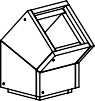 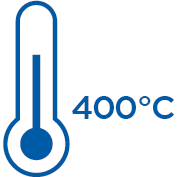 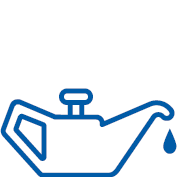 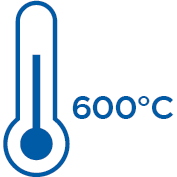 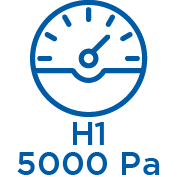 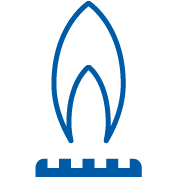 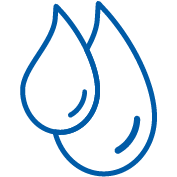 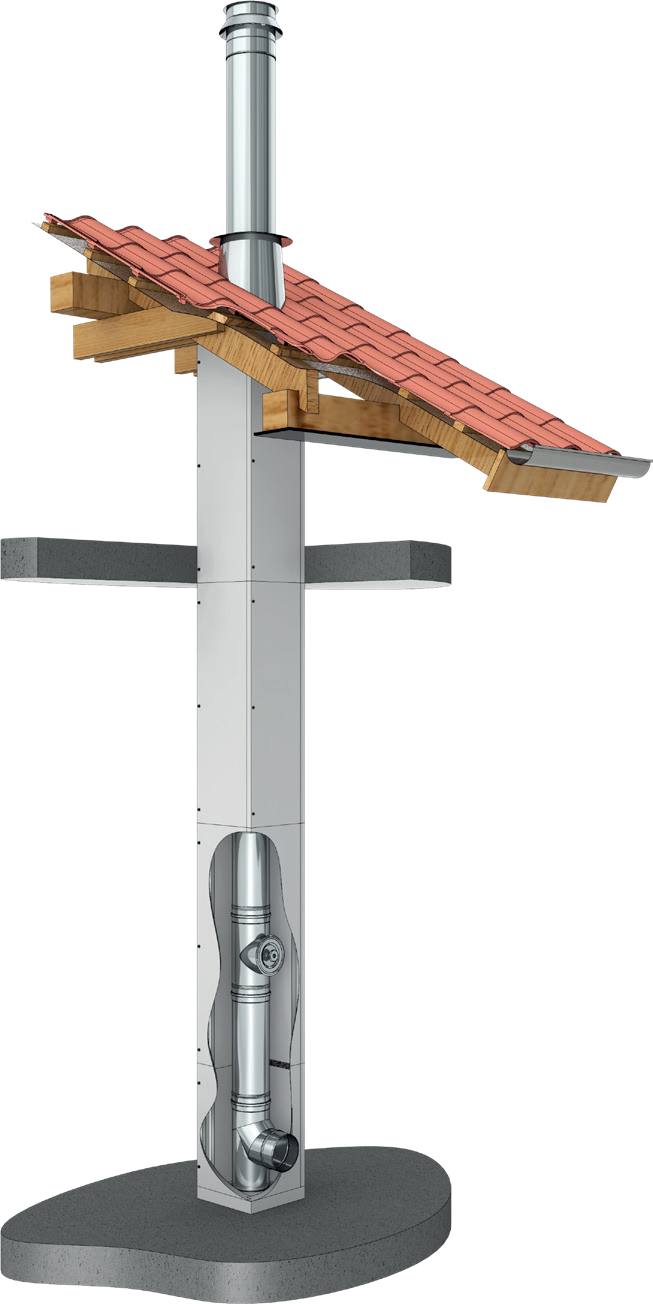 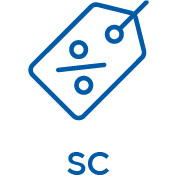 EW-PPS < DN200T120 - H1 - W2 - O20 - LI - E - U EW-PPS  DN200T120 - P1 - W2 - O20 - LI - E - UT600 - N1 / P1 / H1 - W - V2 - L50050 - Oxx (LA90 )1 60 mm Schacht	2 50 mm Schacht	3 mit 25 mm DämmungEs ist ein Ringspalt von min. 20 mm erforderlichxx= Die Abstände zu brennbaren Bauteilen sind Ø-abhängig, siehe LeistungserklärungBitte beachten Sie unseren Anwendungshinsweis auf www.jeremias.deDIN V 18160-1 T200 – LA90Max. Abgastemperatur:Abstand zu brennbaren Bauteilen:200°Cnicht erforderlichWanddicke Schacht:50mmRingspalt:min. 20 mmDämmung:min. 25 mmInnenrohr:CE-zertifiziertDIN V 18160-1 T400 – LA90Max. Abgastemperatur:Abstand zu brennbaren Bauteilen:400°Cmin.50 mmWanddicke Schacht:50mmRingspalt:min. 20 mmDämmung:min. 25 mmInnenrohr:CE-zertifiziertCE-Zertifikatsnummer 0036 CPR 9174 074(1) Systemabgasanlage FURADO-AMax. Abgastemperatur:120°CEN 1856-1 T120-P1-W-V2-L50050-O00Druckklasse:Überdruck (P1)Kondensatbeständigkeit:feuchte Betriebsweise (W)Abstand zu brennbaren Bauteilen:nicht erforderlichWanddicke Schacht:Ringspalt:60 mm (LA90) oder 50 mm (LA30) min. 20 mmDämmung:nicht erforderlichInnenrohr:Jeremias EW-ALBI (mit EPDM-Dichtung)(2) Systemabgasanlage FURADO-AMax. Abgastemperatur:160°CEN 1856-1 T160–N1–W–V2–L50050–O00Druckklasse:Unterdruck (N1)Kondensatbeständigkeit:feuchte Betriebsweise (W)Abstand zu brennbaren Bauteilen:nicht erforderlichWanddicke Schacht:Ringspalt:60 mm (LA90) oder 50 mm (LA30) min. 20 mmDämmung:nicht erforderlichInnenrohr:Jeremias EW-KL oder Jeremias EW-FU(3) Systemabgasanlage FURADO-AMax. Abgastemperatur:160°CEN 1856-1 T160–P1–W–V2–L50050–O00Druckklasse:Überdruck (P1)Kondensatbeständigkeit:feuchte Betriebsweise (W)Abstand zu brennbaren Bauteilen:nicht erforderlichWanddicke Schacht:Ringspalt:60 mm (LA90) oder 50 mm (LA30) min. 20 mmDämmung:nicht erforderlichInnenrohr:Jeremias EW-KL oder Jeremias EW-ALBI(mit Silikon-Dichtung)(4) Systemabgasanlage FURADO-AMax. Abgastemperatur:160°CEN 1856-1 T160–H1–W–V2–L50050–O00Druckklasse:Überdruck/ Hochdruck (H1)Kondensatbeständigkeit:feuchte Betriebsweise (W)Abstand zu brennbaren Bauteilen:nicht erforderlichWanddicke Schacht:Ringspalt:60 mm (LA90) oder 50 mm (LA30) min. 20 mmDämmung:nicht erforderlichInnenrohr:Jeremias EW-KL(5) Systemabgasanlage FURADO-AMax. Abgastemperatur:200°CEN 1856-1 T200–N1–W–V2–L50050–O00Druckklasse:Unterdruck (N1)Kondensatbeständigkeit:feuchte Betriebsweise (W)Abstand zu brennbaren Bauteilen:nicht erforderlichWanddicke Schacht:Ringspalt:50mm (LA90)min. 20 mmDämmung:min. 25 mmInnenrohr:Jeremias EW-KL oder Jeremias EW-FU(6) Systemabgasanlage FURADO-AMax. Abgastemperatur:200°CEN 1856-1 T200–P1–W–V2–L50050–O00Druckklasse:Überdruck (P1)Kondensatbeständigkeit:feuchte Betriebsweise (W)Abstand zu brennbaren Bauteilen:nicht erforderlichWanddicke Schacht:Ringspalt:50mm (LA90)min. 20 mmDämmung:min. 25 mmInnenrohr:Jeremias EW-KL oder Jeremias EW-ALBI(mit Silikon-Dichtung)(7) Systemabgasanlage FURADO-A	Max. Abgastemperatur:	200°C(7) Systemabgasanlage FURADO-A	Max. Abgastemperatur:	200°C(7) Systemabgasanlage FURADO-A	Max. Abgastemperatur:	200°CEN 1856-1 T200–H1–W–V2–L50050–O00Druckklasse:Überdruck/ Hochdruck (H1)Kondensatbeständigkeit:feuchte Betriebsweise (W)Abstand zu brennbaren Bauteilen:nicht erforderlichWanddicke Schacht:Ringspalt:50mm (LA90)min. 20 mmDämmung:min. 25 mmInnenrohr:Jeremias EW-KL(8) Systemabgasanlage FURADO-AMax. Abgastemperatur:400°CEN 1856-1 T400–N1–W–V2–L50050–O501Druckklasse:Unterdruck (N1)Kondensatbeständigkeit:feuchte Betriebsweise (W)Abstand zu brennbaren Bauteilen:min.50 mmWanddicke Schacht:Ringspalt:50mm (LA90)min. 20 mmDämmung:min. 25 mmInnenrohr:Jeremias EW-KL oder Jeremias EW-FU(9) Systemabgasanlage FURADO-AMax. Abgastemperatur:400°CEN 1856-1 T400–H1–W–V2–L50050–O501Druckklasse:Überdruck/ Hochdruck (H1)Kondensatbeständigkeit:feuchte Betriebsweise (W)Abstand zu brennbaren Bauteilen:min.50 mmWanddicke Schacht:Ringspalt:50mm (LA90)min. 20 mmDämmung:min. 25 mmInnenrohr:Jeremias EW-KL(10) Systemabgasanlage FURADO-AMax. Abgastemperatur:600°CEN 1856-1 T600–N1–W–V2–L50050–O501Druckklasse:Unterdruck (N1)Kondensatbeständigkeit:feuchte Betriebsweise (W)Abstand zu brennbaren Bauteilen:min.50 mmWanddicke Schacht:Ringspalt:60 mm (LA90)min. 20 mmDämmung:min. 25 mmInnenrohr:Jeremias EW-KL oder Jeremias EW-FU(11) Systemabgasanlage FURADO-AMax. Abgastemperatur:600°CEN 1856-1 T600–H1–W–V2–L50050–O501Druckklasse:Überdruck/ Hochdruck (H1)Kondensatbeständigkeit:feuchte Betriebsweise (W)Abstand zu brennbaren Bauteilen:min.50 mmWanddicke Schacht:Ringspalt:60 mm (LA90)min. 20 mmDämmung:min. 25 mmInnenrohr:Jeremias EW-KL